INFORME SOBRE LABORATORIO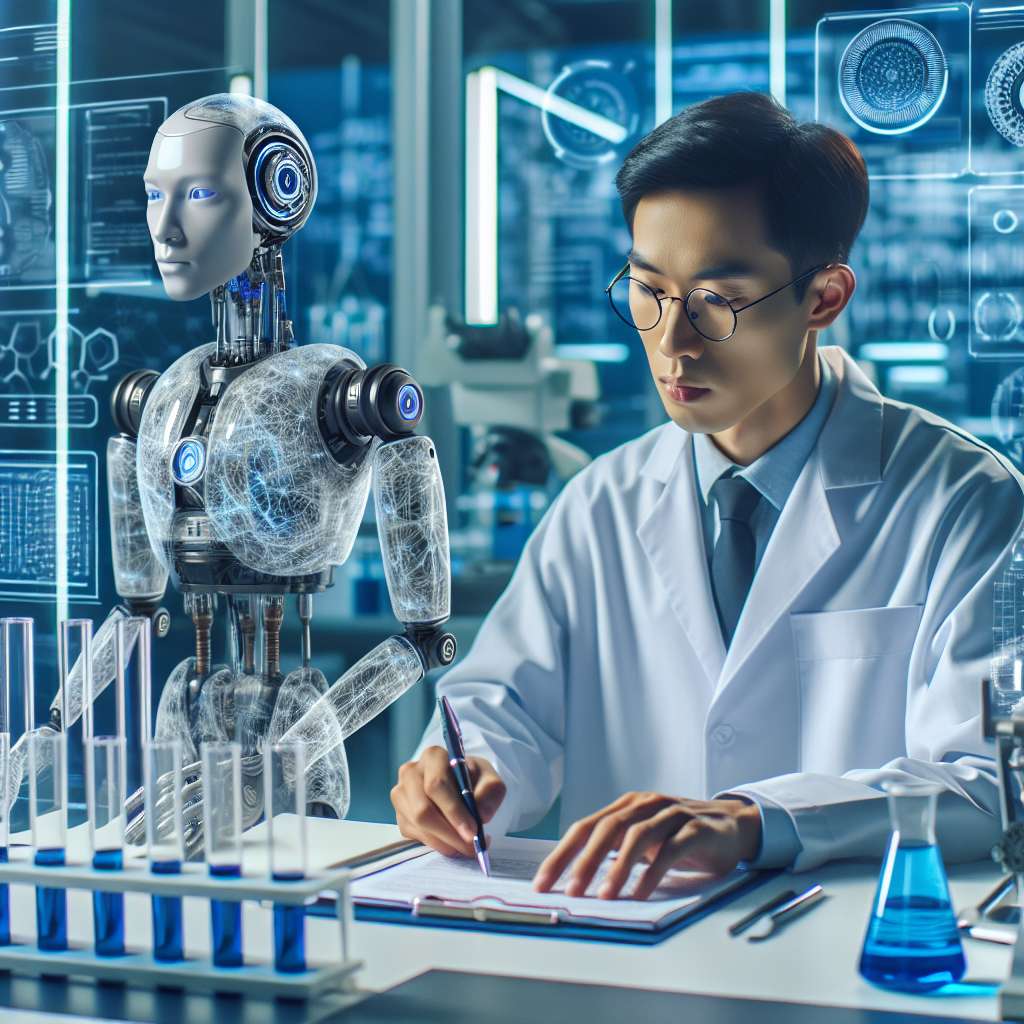 INFORME SOBRE LABORATORIO

INTRODUCCIÓN

Los laboratorios se han convertido en espacios cruciales para la investigación, el desarrollo de experimentos y el aprendizaje práctico. En ellos se llevan a cabo una amplia variedad de actividades que requieren de un ambiente controlado y de la utilización de distintos instrumentos y equipos especializados.

El presente informe tiene como objetivo brindar una visión integral sobre los laboratorios, desde su importancia hasta su organización, seguridad y normas básicas a seguir. Asimismo, se abordarán algunos aspectos relevantes relacionados con los tipos de laboratorios, el equipamiento utilizado y las habilidades necesarias para trabajar en estos espacios.

DESARROLLO

1. Importancia de los laboratorios

Los laboratorios son fundamentales para el avance científico y tecnológico. Permiten realizar experimentos controlados y reproducibles, lo que ayuda a obtener resultados precisos y confiables. Además, brindan a los estudiantes la oportunidad de aprender de manera práctica, lo cual refuerza la comprensión y la aplicación de conceptos teóricos.

2. Tipos de laboratorios

Existen diferentes tipos de laboratorios, cada uno especializado en un área particular. Algunos de los más comunes son:

- Laboratorios de química: dedicados al estudio de las propiedades, composición y reacciones de la materia.

- Laboratorios de biología: enfocados en el estudio de los seres vivos, desde células y organismos hasta ecosistemas completos.

- Laboratorios de física: orientados a la comprensión de los fenómenos físicos y las leyes que los rigen.

- Laboratorios de informática: utilizados para el desarrollo de software, pruebas de rendimiento y análisis de datos.

3. Equipamiento utilizado en laboratorios

Los laboratorios cuentan con una amplia variedad de instrumentos y equipos que facilitan la realización de experimentos y análisis. Algunos de los más comunes son:

- Microscopios: utilizados para observar muestras a nivel microscópico.

- Balanzas: para medir masas con precisión.

- Centrífugas: empleadas para separar componentes de una muestra mediante la fuerza centrífuga.

- Espectrofotómetros: permiten medir la cantidad de luz absorbida por una sustancia.

- Autoclaves: utilizadas para esterilizar materiales mediante calor y presión.

4. Habilidades necesarias para trabajar en un laboratorio

El trabajo en un laboratorio requiere de habilidades específicas para garantizar la seguridad y la calidad de los experimentos. Algunas de las habilidades necesarias son:

- Conocimiento de normas de seguridad: es fundamental seguir todas las normativas establecidas para garantizar la integridad física y prevenir accidentes.

- Capacidad de seguimiento de procedimientos: es necesario ser preciso y meticuloso al seguir los pasos indicados en los protocolos experimentales.

- Destreza en el manejo de equipos y herramientas: se debe aprender a utilizar de manera adecuada los instrumentos de laboratorio para obtener resultados óptimos.

CONCLUSIÓN

En conclusión, los laboratorios son lugares de vital importancia para la investigación científica, el desarrollo tecnológico y el aprendizaje práctico. Estos espacios brindan la posibilidad de llevar a cabo experimentos controlados y reproducibles, lo que facilita la obtención de resultados precisos y confiables. Además, permiten a los estudiantes adquirir habilidades prácticas que complementan sus conocimientos teóricos. Sin embargo, trabajar en un laboratorio requiere seguir normas de seguridad, utilizar correctamente el equipamiento y tener habilidades específicas para garantizar tanto la seguridad personal como la calidad de los resultados obtenidos.

BIBLIOGRAFÍA

American Psychological Association. (2020). Publication manual of the American Psychological Association (7th ed.). Washington, DC: American Psychological Association.